NARAVOSLOVJE 6. razredPOUK NA DALJAVO ( DOMA ), ponedeljek, 18. 5. 2020Navodila za učenceV petek, 15.5.2020, ste si zapisali kaj so socvetja. Nato si spoznal/-a, da poznamo enospolne in dvospolne cvetove. Najprej bomo na kratko ponovili snov.Dvospolni cvetovi imajo prašnike in pestiče (npr. češnja, tulipan).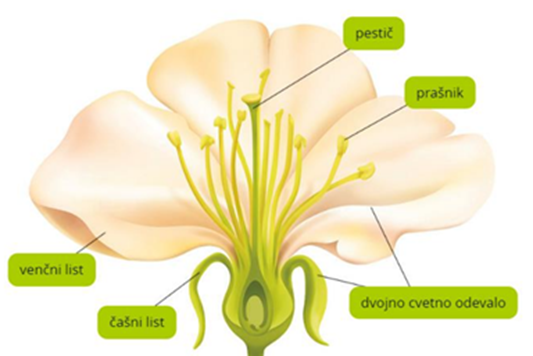 Enospolni cvetovi imajo samo:pestič, takšni cvetovi so ženski cvetovi aliprašnike, takšni cvetovi so moški cvetovi.Primer: buča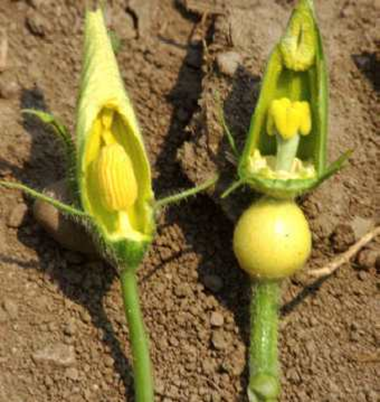 Rastline, ki imajo enospolne cvetove, imajo lahko:moške in ženske cvetove na isti rastlini -  takšne rastline so ENODOMNE (npr. leska) ali pamoške in ženske cvetove na različnih rastlinah – takšne so DVODOMNE rastline (npr. vrba iva).Določene rastline imajo več cvetov združenih skupaj – temu pravimo socvetje. Poznamo različna socvetja:košek (pri regratu, marjetici),grozdasto socvetje (pri čremsi, vinska trta),kobul (pri korenju, bezgu)Danes pa boš spoznal oprašitev.V učbeniku na str. 101, si preberi Oprašitev – vetrocvetke in žužkocvetke. V zvezek si zapiši naslov Oprašitev in prepiši zapis v zvezek.Na spleti strani i-učbeniki NARAVOSLOVJE 6, si poglej opraševanje (preberi besedilo in si poglej oba posnetka, reši nalogo)https://eucbeniki.sio.si/nar6/1548/index2.htmlZapis v zvezek, ponedeljek, 18. 5. 2020OPRAŠITEVOprašitev je prenos pelodnih zrn s prašnikov do brazde pestič. 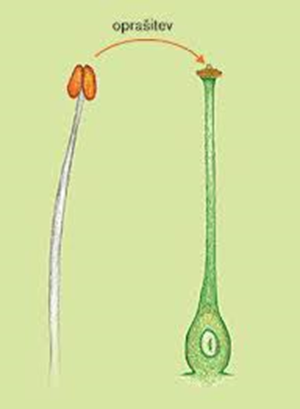 Prenos cvetnega prahu se lahko zgodi s pomočjo vetra – takšne rastline so VETROCVETKE. Cvetovi vetrocvetk nimajo živahnih barv in ne dišijo (pšenica, trave, iglavci, hmelj)Če pa prenos cvetnega prahu opravijo žuželke, takšne rastline imenujemo ŽUŽKOCVETKE.Cvetovi žužkocvetk so pisanih in dišečih barv s katerimi privabljajo opraševalce (regrat, marjetica, orhideje)